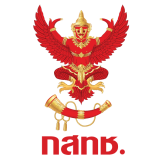              ข้อมูลผู้ให้ความคิดเห็นประเด็นรับฟังความคิดเห็นประเด็นอื่นๆ ……………………………………………………………………………………………………………………………………………………………………….………………………………………………………………………………………………………………………………………………………………………………………………………………………………………………….………………………………………………………………………………………………………………………………………………………………………………………………………………………………………………….………………………………………………………………………………………………………………………………………………………………………………………………………………………………………………….………………………………………………………………………………………………………………………………………………………………………………………………………………………………………………….………………………………………………………………วัน/เดือน/ปีชื่อ/บริษัทผู้ให้ความคิดเห็นที่อยู่โทรศัพท์โทรสารEmail Addressประเด็นความเห็น/ข้อเสนอแนะ๑. คำนิยาม๑. คำนิยามความเหมาะสมของการกำหนดนิยาม……………………………………………………………………………………………………………………………………………………………………….…………………………………………………………………………………………………………………………………………………………………………….…………………………………………………………………………………………………………………………………………………………………………….…………………………………………………………………………………………………………………………………………………………………………….…………………………………………………………………………………………………………………………………………………………………………….…………………………………………………………………………………………………………………………………………………………………………….……๒. หมวดที่ ๑ บททั่วไป๒. หมวดที่ ๑ บททั่วไป๑)	ความเหมาะสมของการกำหนดให้การขอ  
ให้ดำเนินการ สามารถยื่นคำขอพร้อมแนบเอกสารหลักฐานตามระเบียบหรือประกาศที่ กสทช. กำหนดในเรื่องนั้นๆ ทางอิเล็กทรอนิกส์ที่เว็บไซต์สำนักงาน กสทช. หรือช่องทางอื่นตามที่สำนักงาน กสทช. กำหนด แต่จะขอให้ดำเนินการได้ในกรณีใดบ้าง และเมื่อใดให้เป็นไปตามที่สำนักงาน กสทช. กำหนด……………………………………………………………………………………………………………………………………………………………………….…………………………………………………………………………………………………………………………………………………………………………….…………………………………………………………………………………………………………………………………………………………………………….…………………………………………………………………………………………………………………………………………………………………………….…………………………………………………………………………………………………………………………………………………………………………….…………………………………………………………………………………………………………………………………………………………………………….…………………………………………………………………………………………………………………………………………………………………………….…………………………………………………………………………………………………………………………………………………………………………….…………………………………………………………………………………………………………………………………………………………………………….…………………………………………………………………………………………………………………………………………………………………………….……ประเด็นความเห็น/ข้อเสนอแนะ๒)	ความเหมาะสมของการกำหนดให้       
ผู้ประสงค์จะขอรับการดำเนินการจะต้องพิสูจน์ตัวตนตามที่สำนักงาน กสทช. กำหนด และผู้นั้นจะได้รับบัญชีผู้ใช้บริการและรหัสผ่าน หรือสิ่งที่ใช้ยืนยันตัวตนในรูปแบบอื่นตามที่สำนักงาน กสทช. กำหนด เพื่อเป็นผู้ใช้บริการในระบบข้อมูลการดำเนินการ……………………………………………………………………………………………………………………………………………………………………….…………………………………………………………………………………………………………………………………………………………………………….…………………………………………………………………………………………………………………………………………………………………………….…………………………………………………………………………………………………………………………………………………………………………….…………………………………………………………………………………………………………………………………………………………………………….…………………………………………………………………………………………………………………………………………………………………………….……๓)	ความเหมาะสมของการกำหนดหน้าที่และความรับผิดของผู้ใช้บริการ ดังต่อไปนี้(๓.๑) ผู้ใช้บริการมีหน้าที่เก็บรักษาบัญชีผู้ใช้บริการและรหัสผ่าน หรือสิ่งที่ใช้ยืนยันตัวตนในรูปแบบอื่นตามที่สำนักงาน กสทช. กำหนดเป็นความลับ และเมื่อมีการนำบัญชีผู้ใช้บริการและรหัสผ่าน หรือสิ่งที่ใช้ยืนยันตัวตนดังกล่าวเข้าใช้ระบบข้อมูลการดำเนินการให้ถือว่าเป็นการเข้าใช้ของผู้ใช้บริการ(๓.๒) ผู้ใช้บริการจะต้องยอมรับและปฏิบัติตามข้อกำหนดการใช้งานระบบข้อมูลการดำเนินการ หากไม่ได้ปฏิบัติตามหรือฝ่าฝืนข้อกำหนดดังกล่าว สำนักงาน กสทช. อาจระงับการใช้งานระบบข้อมูลการดำเนินการได้……………………………………………………………………………………………………………………………………………………………………….…………………………………………………………………………………………………………………………………………………………………………….…………………………………………………………………………………………………………………………………………………………………………….…………………………………………………………………………………………………………………………………………………………………………….…………………………………………………………………………………………………………………………………………………………………………….…………………………………………………………………………………………………………………………………………………………………………….…………………………………………………………………………………………………………………………………………………………………………….…………………………………………………………………………………………………………………………………………………………………………….…………………………………………………………………………………………………………………………………………………………………………….…………………………………………………………………………………………………………………………………………………………………………….…………………………………………………………………………………………………………………………………………………………………………….…………………………………………………………………………………………………………………………………………………………………………….…………………………………………………………………………………………………………………………………………………………………………….……ประเด็นความเห็น/ข้อเสนอแนะ(๓.๓) หากข้อมูลที่ใช้ในการพิสูจน์
ตัวตน เช่น ชื่อ ที่อยู่จดหมายอิเล็กทรอนิกส์ หมายเลขโทรศัพท์มีการเปลี่ยนแปลงไป หรือผู้ใช้บริการไม่ประสงค์จะใช้ระบบข้อมูลการดำเนินการอีกต่อไป ผู้ใช้บริการมีหน้าที่ต้องแจ้งให้สำนักงาน กสทช. ทราบโดยเร็ว (๓.๔) การติดต่อผู้ใช้บริการไปยังจดหมายอิเล็กทรอนิกส์ หรือช่องทางอิเล็กทรอนิกส์อื่นตามที่สำนักงาน กสทช. กำหนด ที่สำนักงาน กสทช. ได้รับแจ้งไว้ ถือว่าเป็นการติดต่อ
โดยชอบจนกว่าจะได้มีการเปลี่ยนแปลงแก้ไขข้อมูลที่ใช้ในการพิสูจน์ตัวตน(๓.๕) กรณีที่ผู้ใช้บริการรู้หรือควรได้รู้ว่า   มีบุคคลอื่นใดใช้บัญชีผู้ใช้งานและรหัสผ่าน หรือสิ่งที่ใช้ยืนยันตัวตนในรูปแบบอื่นตามที่สำนักงาน กสทช. กำหนดของตนโดยมิชอบด้วยกฎหมาย ให้ผู้ใช้บริการแจ้งให้สำนักงาน กสทช. ทราบโดยเร็ว และให้สำนักงาน กสทช. ตรวจสอบและแก้ไข โดยจะแจ้งให้ผู้ใช้บริการทราบต่อไป……………………………………………………………………………………………………………………………………………………………………….…………………………………………………………………………………………………………………………………………………………………………….…………………………………………………………………………………………………………………………………………………………………………….…………………………………………………………………………………………………………………………………………………………………………….…………………………………………………………………………………………………………………………………………………………………………….…………………………………………………………………………………………………………………………………………………………………………….…………………………………………………………………………………………………………………………………………………………………………….…………………………………………………………………………………………………………………………………………………………………………….…………………………………………………………………………………………………………………………………………………………………………….…………………………………………………………………………………………………………………………………………………………………………….…………………………………………………………………………………………………………………………………………………………………………….…………………………………………………………………………………………………………………………………………………………………………….…………………………………………………………………………………………………………………………………………………………………………….…………………………………………………………………………………………………………………………………………………………………………….…………………………………………………………………………………………………………………………………………………………………………….…………………………………………………………………………………………………………………………………………………………………………….…………………………………………………………………………………………………………………………………………………………………………….…………………………………………………………………………………………………………………………………………………………………………….…………………………………………………………………………………………………………………………………………………………………………….……ประเด็นความเห็น/ข้อเสนอแนะ(๓.๖) ผู้ใช้บริการมีหน้าที่เก็บรักษาข้อมูลการดำเนินการในเรื่องนั้นๆ โดยจะต้องเก็บรักษาไว้ในรูปของข้อมูลอิเล็กทรอนิกส์ 
เพื่อประโยชน์ในการตรวจสอบของสำนักงาน กสทช. และหน่วยงานของรัฐที่เกี่ยวข้อง……………………………………………………………………………………………………………………………………………………………………….…………………………………………………………………………………………………………………………………………………………………………….…………………………………………………………………………………………………………………………………………………………………………….…………………………………………………………………………………………………………………………………………………………………………….…………………………………………………………………………………………………………………………………………………………………………….…………………………………………………………………………………………………………………………………………………………………………….…………………………………………………………………………………………………………………………………………………………………………….…………………………………………………………………………………………………………………………………………………………………………….……๓. หมวดที่ ๒ การยื่น การส่ง และการรับคำขอและเอกสารหลักฐาน๓. หมวดที่ ๒ การยื่น การส่ง และการรับคำขอและเอกสารหลักฐาน๑) ความเหมาะสมของการเข้าใช้งานในระบบข้อมูลการดำเนินการ โดยผู้ใช้บริการจะต้องกรอกรายละเอียดคำขอพร้อมแนบเอกสารหลักฐานที่รับรองความถูกต้องในรูปแบบข้อมูลอิเล็กทรอนิกส์ให้ครบถ้วน และส่งคำขอพร้อมเอกสารหลักฐานเข้าไปยังระบบข้อมูลการดำเนินการ ซึ่งระบบข้อมูลการดำเนินการจะออกหมายเลขและรหัสคำขอ เพื่อดำเนินการและชำระค่าธรรมเนียมต่อไป……………………………………………………………………………………………………………………………………………………………………….…………………………………………………………………………………………………………………………………………………………………………….…………………………………………………………………………………………………………………………………………………………………………….…………………………………………………………………………………………………………………………………………………………………………….…………………………………………………………………………………………………………………………………………………………………………….…………………………………………………………………………………………………………………………………………………………………………….…………………………………………………………………………………………………………………………………………………………………………….…………………………………………………………………………………………………………………………………………………………………………….…………………………………………………………………………………………………………………………………………………………………………….……ประเด็นความเห็น/ข้อเสนอแนะ๒) ความเหมาะสมของการชำระค่าธรรมเนียม 
โดยผู้ใช้บริการจะต้องชำระค่าธรรมเนียมผ่านช่องทางการชำระเงินตามที่สำนักงาน กสทช. กำหนด และเมื่อผู้ใช้บริการได้ชำระค่าธรรมเนียมแล้ว สำนักงาน กสทช. จะจัดส่งใบเสร็จรับเงิน
ในรูปแบบอิเล็กทรอนิกส์ให้ผู้ใช้บริการผ่านระบบข้อมูลการดำเนินการ หากผู้ใช้บริการประสงค์
จะรับในรูปแบบกระดาษ สำนักงาน กสทช. จะต้องทำสิ่งพิมพ์ออกที่สามารถตรวจสอบสถานะและความน่าเชื่อถือของใบเสร็จรับเงินดังกล่าวได้ และให้ถือว่าเป็นสำเนาที่ได้รับการรับรองจากสำนักงาน กสทช. แล้ว ทั้งนี้ สำนักงาน กสทช. อาจเรียกเก็บค่าใช้จ่ายได้……………………………………………………………………………………………………………………………………………………………………….…………………………………………………………………………………………………………………………………………………………………………….…………………………………………………………………………………………………………………………………………………………………………….…………………………………………………………………………………………………………………………………………………………………………….…………………………………………………………………………………………………………………………………………………………………………….…………………………………………………………………………………………………………………………………………………………………………….…………………………………………………………………………………………………………………………………………………………………………….…………………………………………………………………………………………………………………………………………………………………………….…………………………………………………………………………………………………………………………………………………………………………….…………………………………………………………………………………………………………………………………………………………………………….……๔. หมวดที่ ๓ การพิจารณา๔. หมวดที่ ๓ การพิจารณา๑) ความเหมาะสมของการตรวจสอบความครบถ้วนและถูกต้องของคำขอและเอกสารหลักฐานให้แล้วเสร็จภายในระยะเวลาตามระเบียบหรือประกาศที่ กสทช. กำหนด
ในเรื่องนั้นๆ โดยแบ่งเป็น ๒ กรณี ดังต่อไปนี้ ……………………………………………………………………………………………………………………………………………………………………….…………………………………………………………………………………………………………………………………………………………………………….…………………………………………………………………………………………………………………………………………………………………………….…………………………………………………………………………………………………………………………………………………………………………….…………………………………………………………………………………………………………………………………………………………………………….…………………………………………………………………………………………………………………………………………………………………………….…………………………………………………………………………………………………………………………………………………………………………….…………………………………………………………………………………………………………………………………………………………………………….……ประเด็นความเห็น/ข้อเสนอแนะ      (๑.๑) กรณีรายละเอียดคำขอไม่ถูกต้องหรือเอกสารหลักฐานไม่ครบถ้วน สำนักงาน กสทช. จะต้องแจ้งให้ผู้ใช้บริการทราบผ่านระบบข้อมูลการดำเนินการเพื่อให้ผู้ใช้บริการแก้ไขผ่านระบบข้อมูลการดำเนินการภายในระยะเวลาที่กำหนด และแจ้งให้ทราบว่าหากไม่ปฏิบัติตาม สำนักงาน กสทช. จะไม่พิจารณาดำเนินการ และให้ถือว่า
คำขอตกไป	(๑.๒) กรณีรายละเอียดคำขอและเอกสารหลักฐานครบถ้วนและถูกต้อง และผู้มีอำนาจพิจารณาผลเป็นประการใดให้สำนักงาน กสทช. แจ้งผลภายในระยะเวลาตามระเบียบหรือประกาศที่ กสทช. กำหนดในเรื่องนั้นๆ โดยแจ้งผลการพิจารณาและสถานะการดำเนินการให้ผู้ใช้บริการทราบในระบบข้อมูลการดำเนินการ……………………………………………………………………………………………………………………………………………………………………….…………………………………………………………………………………………………………………………………………………………………………….…………………………………………………………………………………………………………………………………………………………………………….…………………………………………………………………………………………………………………………………………………………………………….…………………………………………………………………………………………………………………………………………………………………………….…………………………………………………………………………………………………………………………………………………………………………….…………………………………………………………………………………………………………………………………………………………………………….…………………………………………………………………………………………………………………………………………………………………………….…………………………………………………………………………………………………………………………………………………………………………….…………………………………………………………………………………………………………………………………………………………………………….…………………………………………………………………………………………………………………………………………………………………………….…………………………………………………………………………………………………………………………………………………………………………….…………………………………………………………………………………………………………………………………………………………………………….…………………………………………………………………………………………………………………………………………………………………………….…………………………………………………………………………………………………………………………………………………………………………….…………………………………………………………………………………………………………………………………………………………………………….…………………………………………………………………………………………………………………………………………………………………………….…………………………………………………………………………………………………………………………………………………………………………….…………………………………………………………………………………………………………………………………………………………………………….……ประเด็นความเห็น/ข้อเสนอแนะ๒) ความเหมาะสมกรณีผู้ใช้บริการจะต้องชำระค่าธรรมเนียมหลังจากการพิจารณาเสร็จสิ้นแล้ว หากสำนักงาน กสทช. ได้รับชำระค่าธรรมเนียมแล้ว สำนักงาน กสทช. จะต้องจัดส่งใบอนุญาต ใบรับรอง บัตรประจำตัว ประกาศนียบัตร หนังสือการอนุญาต การอนุมัติ หรือให้ความเห็นชอบ หรือเอกสารอื่นใด แล้วแต่กรณี ในรูปแบบอิเล็กทรอนิกส์ให้ผู้ใช้บริการผ่านระบบข้อมูลการดำเนินการ หากผู้ใช้บริการประสงค์จะรับในรูปแบบกระดาษ สำนักงาน กสทช. จะต้องทำสิ่งพิมพ์ออกที่สามารถตรวจสอบสถานะและความน่าเชื่อถือของเอกสารดังกล่าวได้ และให้ถือว่าเป็นสำเนาที่ได้รับการรับรองจากสำนักงาน กสทช. แล้ว ทั้งนี้ สำนักงาน กสทช. อาจเรียกเก็บค่าใช้จ่ายได้……………………………………………………………………………………………………………………………………………………………………….…………………………………………………………………………………………………………………………………………………………………………….…………………………………………………………………………………………………………………………………………………………………………….…………………………………………………………………………………………………………………………………………………………………………….…………………………………………………………………………………………………………………………………………………………………………….…………………………………………………………………………………………………………………………………………………………………………….…………………………………………………………………………………………………………………………………………………………………………….…………………………………………………………………………………………………………………………………………………………………………….…………………………………………………………………………………………………………………………………………………………………………….…………………………………………………………………………………………………………………………………………………………………………….…………………………………………………………………………………………………………………………………………………………………………….……๓) ความเหมาะสมของการแจ้งให้ผู้ใช้บริการทราบเกี่ยวกับผลการพิจารณา โดยให้ถือว่าผู้ใช้บริการได้ทราบเนื้อหาคำสั่งในระบบข้อมูลการดำเนินการนับแต่การแจ้งไปถึงผู้ใช้บริการตามที่อยู่ทางจดหมายอิเล็กทรอนิกส์ หรือช่องทางอิเล็กทรอนิกส์อื่นตามที่สำนักงาน กสทช. กำหนด ผ่านระบบข้อมูลการดำเนินการ ซึ่งผู้ใช้บริการมีหน้าที่ติดตาม ตรวจสอบสถานะ และผลการดำเนินการ……………………………………………………………………………………………………………………………………………………………………….…………………………………………………………………………………………………………………………………………………………………………….…………………………………………………………………………………………………………………………………………………………………………….…………………………………………………………………………………………………………………………………………………………………………….…………………………………………………………………………………………………………………………………………………………………………….…………………………………………………………………………………………………………………………………………………………………………….…………………………………………………………………………………………………………………………………………………………………………….……ประเด็นความเห็น/ข้อเสนอแนะ๔) ความเหมาะสมของการกำหนดให้ผู้มีอำนาจอนุมัติอาจลงลายมือชื่ออิเล็กทรอนิกส์ตามกฎหมายว่าด้วยธุรกรรมทางอิเล็กทรอนิกส์ได้ ในใบอนุญาต ใบรับรอง บัตรประจำตัว ประกาศนียบัตร หนังสือการอนุญาต การอนุมัติ หรือให้ความเห็นชอบ หรือเอกสารอื่นใด……………………………………………………………………………………………………………………………………………………………………….…………………………………………………………………………………………………………………………………………………………………………….…………………………………………………………………………………………………………………………………………………………………………….…………………………………………………………………………………………………………………………………………………………………………….…………………………………………………………………………………………………………………………………………………………………………….…………………………………………………………………………………………………………………………………………………………………………….……๕. หมวดที่ ๔ การจัดทำระบบข้อมูลการดำเนินการ๕. หมวดที่ ๔ การจัดทำระบบข้อมูลการดำเนินการ๑) ความเหมาะสมของการกำหนดให้สำนักงาน กสทช. จะต้องมีการจัดทำระบบสารสนเทศ เพื่อรองรับการดำเนินการผ่านทางอิเล็กทรอนิกส์ให้เป็นไปตามหลักเกณฑ์และวิธีการที่กำหนดไว้ในประกาศนี้ โดยอย่างน้อยจะต้องมีมาตรการในการรักษาความมั่นคงปลอดภัยด้านสารสนเทศและการคุ้มครองข้อมูลส่วนบุคคล ซึ่งจะต้องดำเนินการให้สอดคล้องและเป็นไปตามกฎหมายว่าด้วยธุรกรรมทางอิเล็กทรอนิกส์ กฎหมายว่าด้วยการรักษาความมั่นคงปลอดภัยไซเบอร์ รวมทั้งกฎหมายว่าด้วยการคุ้มครองข้อมูลส่วนบุคคลด้วย……………………………………………………………………………………………………………………………………………………………………….…………………………………………………………………………………………………………………………………………………………………………….…………………………………………………………………………………………………………………………………………………………………………….…………………………………………………………………………………………………………………………………………………………………………….…………………………………………………………………………………………………………………………………………………………………………….…………………………………………………………………………………………………………………………………………………………………………….…………………………………………………………………………………………………………………………………………………………………………….…………………………………………………………………………………………………………………………………………………………………………….…………………………………………………………………………………………………………………………………………………………………………….…………………………………………………………………………………………………………………………………………………………………………….…………………………………………………………………………………………………………………………………………………………………………….…………………………………………………………………………………………………………………………………………………………………………….……ประเด็นความเห็น/ข้อเสนอแนะ๒) ความเหมาะสมกรณีที่สำนักงาน กสทช. พบว่ามีเหตุที่อาจทำให้เกิดความไม่มั่นคงปลอดภัยในการใช้ระบบข้อมูลการดำเนินการ หรือมีเหตุจำเป็นอย่างอื่น สำนักงาน กสทช. อาจจะต้องดำเนินการปิดระบบข้อมูลการดำเนินการเป็นการชั่วคราวทันที เพื่อซ่อมแซม บำรุงรักษา หรือรักษาความปลอดภัยของระบบข้อมูลการดำเนินการ……………………………………………………………………………………………………………………………………………………………………….…………………………………………………………………………………………………………………………………………………………………………….…………………………………………………………………………………………………………………………………………………………………………….…………………………………………………………………………………………………………………………………………………………………………….…………………………………………………………………………………………………………………………………………………………………………….…………………………………………………………………………………………………………………………………………………………………………….……